6. sz. melléklet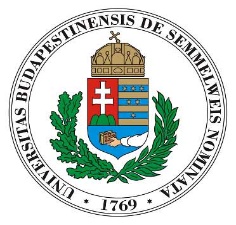 „Jó tanuló – jó sportoló” - Pályázati űrlapNév:  Szül. hely,év,hó,nap: Kar, évfolyam, csoport/az a tanulmányi év, ami alapján pályázik/: Súlyozott tanulmányi átlag a pályázást megelőző két szemeszterben:I. félév átlaga:  II. félév átlaga: A kar pecsétes igazolása tanulmányi eredmény dokumentálásához:ph................................................név
dátumEgyéb tanulmányi tevékenység az adott tanulmányi évben: Országos TDK konferencia: Egyetemi TDK konferencia: Kari TDK konferencia: Rektori pályázat: Melyik sportegyesület tagja:  Szakosztálya: Csapatának osztálya:  Minősítése /egyéni sportág/: Hazai versenyeken elért sporteredményei /a pályázást megelőző két félévben/:
Külföldi versenyeken elért sporteredményei /a pályázást megelőző két félévben/: Egyesületi és sportági szakszövetség igazolása a fenti sporteredményekhez:Lakcím /vidékieknél az ideiglenes lakcím is/: Telefon, mobil telefon: E-mail cím: A pályázati díjak kifizetése miatt kérjük megadni: adószám  TAJ szám Bankszámlaszám: Budapest, .....................................................aláírásBeadási határidő: az adott év november 15-én 15.00 óráig vagy postán 24.00 óráig.Pályázati lapok igényelhetők az SE Testnevelési és Sportközpontban, illetve a Karok Dékáni Hivatalában.SEMMELWEIS EGYETEMphph...............................................név...............................................név...............................................dátum……………………………………………dátum